Номер в геральдическом реестре Ульяновской областиДата внесения в геральдический реестр Ульяновской областиНазвание официального символаРегистрационный номер в Государственном геральдическом регистре Российской Федерации и дата внесенияЦветное графическое изображение (рисунок) официального символа (в действующей редакции)Геральдическое описание официального символа (текст) с указанием автора/авторов (в действующей редакции)Решение об утверждении (об изменении) официального символаМесто хранения официального символа1234567824027.02.2017Флаг Николаевского городского поселения№ 9543 от 19.12.2014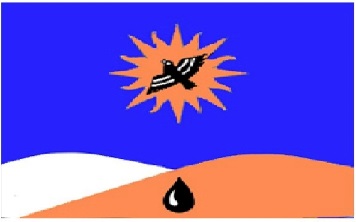 Прямоугольное полотнище голубого цвета 
с отношением ширины к длине 2:3, в центре которого – солнце жёлтого цвета, на диске которого – летящий наискось вверх к древку с распростёртыми крыльями жаворонок чёрного цвета с клювом, глазами и полосами на крыльях белого цвета, ниже которого – выходящие снизу две горы: ближе к древку белого цвета, дальше от древка и впереди – жёлтого цвета, поверх которой по центру флага – чёрная капля.Флаг разработан Сергеем Ивановым, художником (г. Ульяновск).Решение Совета депутатов муниципального образования Николаевское городское поселение от 28.02.2014 № 22(с изменениями, внесёнными решением Совета депутатов муниципального образования Николаевское городское поселение от 14.08.2014 № 33)Административ-ное помещение Совета депутатов  муниципального образования Николаевское городское поселение